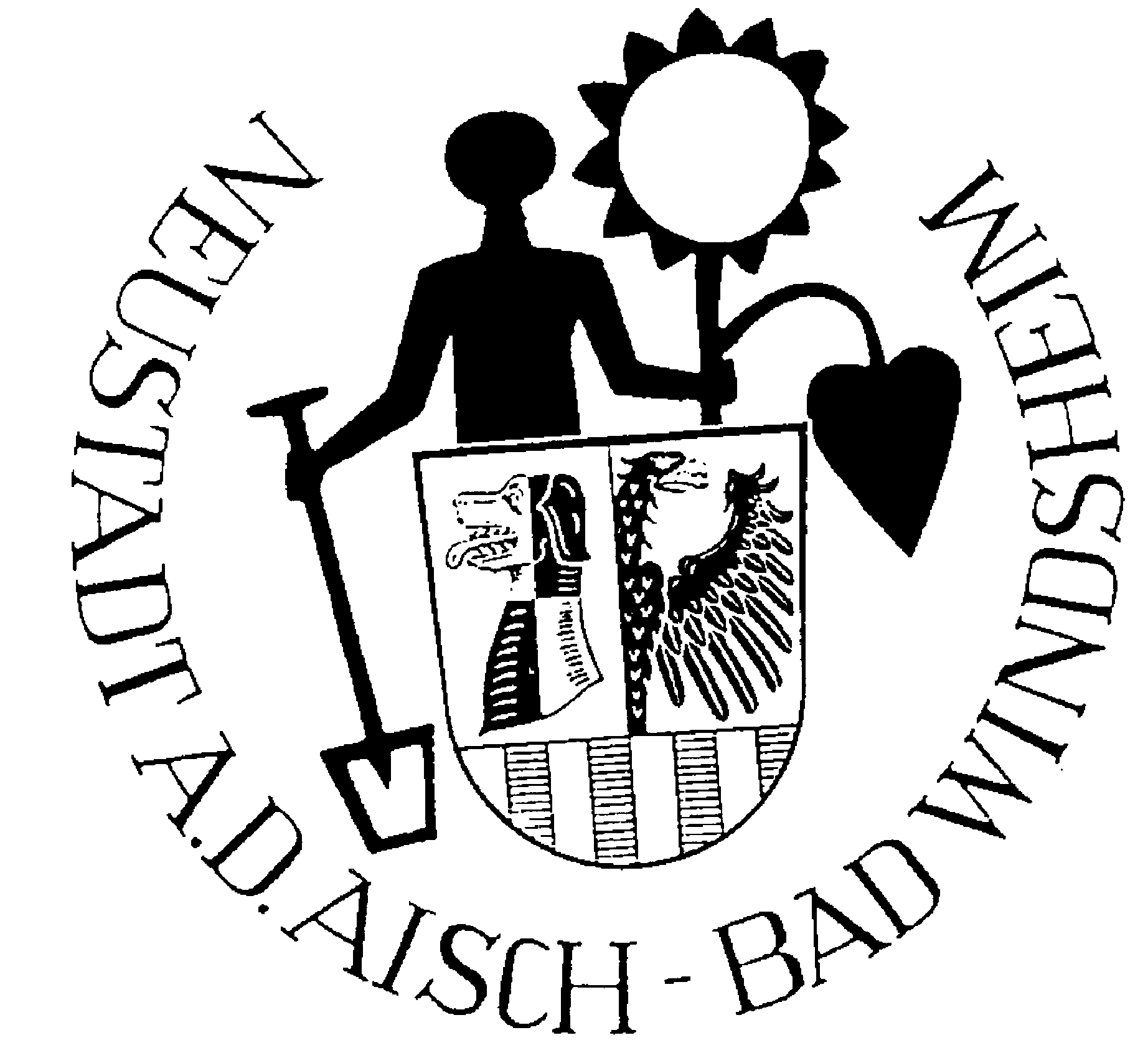 Kreisverband für Gartenbau und LandespflegeNeustadt a. d. Aisch - Bad Windsheim e. V.Geschäftsstelle:	Konrad-Adenauer-Str. 1, 91413 Neustadt a. d. Aisch Postanschrift:	Postfach 15 20, 91405 Neustadt a. d. Aisch 	Telefon: 0 91 61/92-4111, Telefax: 0 91 61/92-94111	E-Mail:   richard.kraemer @kreis-nea.de	Internet: www.kreis-nea.de/qr/gartenbaukreisverbandNeustadt a. d. Aisch, Der Kreisverband ist vom Finanzamt Ansbach als gemeinnützig i. S. des Steuerrechts anerkannt.Bankkonten:Raiffeisenbank Bad Windsheim IBAN: DE 87 7606 9372 0000 0770 54Sparkasse Bad WindsheimIBAN: DE 57 7625 1020 0430 1047 52Antragauf Auszeichnung mit der Ehrennadel in Bronze durch den Gartenbau - Kreisverband Neustadt a. d. Aisch - Bad WindsheimDie Verleihung des Ehrenzeichens wird beantragt für: 	…………………………..den, __________________________Unterschrift des 1.VorsitzendenKreisverband für Gartenbau und LandespflegeNeustadt a. d. Aisch - Bad Windsheim e. V.Konrad-Adenauer-Str. 191413 Neustadt a. d. Aisch ZunameVornameWohnort/Straße Hs.-Nr.im Verein seit:Unter dem Namen ggf. Besonderheiten angeben, z. B. über Aktivitäten im Verein, Vorstandsmitglied?, seit wann?Unter dem Namen ggf. Besonderheiten angeben, z. B. über Aktivitäten im Verein, Vorstandsmitglied?, seit wann?Unter dem Namen ggf. Besonderheiten angeben, z. B. über Aktivitäten im Verein, Vorstandsmitglied?, seit wann?vorgesehenes Verleihdatum:Anlaß:Antragssteller: